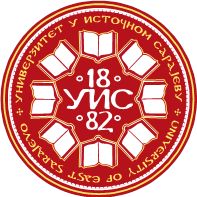 Faculty of LawFaculty of LawFaculty of LawFaculty of LawFaculty of LawFaculty of LawFaculty of LawFaculty of LawFaculty of LawFaculty of LawFaculty of Law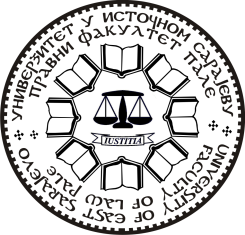 Study program: LawStudy program: LawStudy program: LawStudy program: LawStudy program: LawStudy program: LawStudy program: LawStudy program: LawStudy program: LawStudy program: LawStudy program: LawFirst cycle of studyFirst cycle of studyFirst cycle of studyFirst cycle of studyFirst cycle of studyFirst cycle of studyIV study yearIV study yearIV study yearIV study yearIV study yearFull subject nameFull subject nameFull subject nameINTELLECTUAL PROPERTY LAWINTELLECTUAL PROPERTY LAWINTELLECTUAL PROPERTY LAWINTELLECTUAL PROPERTY LAWINTELLECTUAL PROPERTY LAWINTELLECTUAL PROPERTY LAWINTELLECTUAL PROPERTY LAWINTELLECTUAL PROPERTY LAWINTELLECTUAL PROPERTY LAWINTELLECTUAL PROPERTY LAWINTELLECTUAL PROPERTY LAWINTELLECTUAL PROPERTY LAWINTELLECTUAL PROPERTY LAWINTELLECTUAL PROPERTY LAWDepartmentDepartmentDepartmentCivil and commercial law department Civil and commercial law department Civil and commercial law department Civil and commercial law department Civil and commercial law department Civil and commercial law department Civil and commercial law department Civil and commercial law department Civil and commercial law department Civil and commercial law department Civil and commercial law department Civil and commercial law department Civil and commercial law department Civil and commercial law department Course codeCourse codeCourse codeCourse codeCourse codeCourse codeCourse statusCourse statusCourse statusCourse statusCourse statusSemesterSemesterSemesterECTSECTSECTSCourse codeCourse codeCourse codeCourse codeCourse codeCourse codeCourse statusCourse statusCourse statusCourse statusCourse statusSemesterSemesterSemesterECTSECTSECTSPF-1-8-036PF-1-8-036PF-1-8-036PF-1-8-036PF-1-8-036PF-1-8-036CompulsoryCompulsoryCompulsoryCompulsoryCompulsoryVIIIVIIIVIII666Teacher/sTeacher/sSvjetlana Ivanović, Assistant Professor Svjetlana Ivanović, Assistant Professor Svjetlana Ivanović, Assistant Professor Svjetlana Ivanović, Assistant Professor Svjetlana Ivanović, Assistant Professor Svjetlana Ivanović, Assistant Professor Svjetlana Ivanović, Assistant Professor Svjetlana Ivanović, Assistant Professor Svjetlana Ivanović, Assistant Professor Svjetlana Ivanović, Assistant Professor Svjetlana Ivanović, Assistant Professor Svjetlana Ivanović, Assistant Professor Svjetlana Ivanović, Assistant Professor Svjetlana Ivanović, Assistant Professor Svjetlana Ivanović, Assistant Professor AssociateAssociateThe number of teaching hours/ teaching workload (per week)The number of teaching hours/ teaching workload (per week)The number of teaching hours/ teaching workload (per week)The number of teaching hours/ teaching workload (per week)The number of teaching hours/ teaching workload (per week)The number of teaching hours/ teaching workload (per week)The number of teaching hours/ teaching workload (per week)Individual student workload (in semester hours)Individual student workload (in semester hours)Individual student workload (in semester hours)Individual student workload (in semester hours)Individual student workload (in semester hours)Individual student workload (in semester hours)Individual student workload (in semester hours)Individual student workload (in semester hours)Coefficient of student workload S oCoefficient of student workload S oLEEEESPSPLLLEESPSPSPWith oWith o32222003*15*1,613*15*1,613*15*1,612*15*1,612*15*1,610*15*1,610*15*1,610*15*1,611,611,61Total teaching workload (in hours, per semester)  X*15 + Y*15 + Z*15 = W45 + 30 + 0 =75 hTotal teaching workload (in hours, per semester)  X*15 + Y*15 + Z*15 = W45 + 30 + 0 =75 hTotal teaching workload (in hours, per semester)  X*15 + Y*15 + Z*15 = W45 + 30 + 0 =75 hTotal teaching workload (in hours, per semester)  X*15 + Y*15 + Z*15 = W45 + 30 + 0 =75 hTotal teaching workload (in hours, per semester)  X*15 + Y*15 + Z*15 = W45 + 30 + 0 =75 hTotal teaching workload (in hours, per semester)  X*15 + Y*15 + Z*15 = W45 + 30 + 0 =75 hTotal teaching workload (in hours, per semester)  X*15 + Y*15 + Z*15 = W45 + 30 + 0 =75 hTotal teaching workload (in hours, per semester)  X*15 + Y*15 + Z*15 = W45 + 30 + 0 =75 hTotal student workload (in hours, per semester) 3*15*1,61 + 2*15*1,61 + 0*15*1,61 = T72,45 + 48,3 + 0 = 120,75 hTotal student workload (in hours, per semester) 3*15*1,61 + 2*15*1,61 + 0*15*1,61 = T72,45 + 48,3 + 0 = 120,75 hTotal student workload (in hours, per semester) 3*15*1,61 + 2*15*1,61 + 0*15*1,61 = T72,45 + 48,3 + 0 = 120,75 hTotal student workload (in hours, per semester) 3*15*1,61 + 2*15*1,61 + 0*15*1,61 = T72,45 + 48,3 + 0 = 120,75 hTotal student workload (in hours, per semester) 3*15*1,61 + 2*15*1,61 + 0*15*1,61 = T72,45 + 48,3 + 0 = 120,75 hTotal student workload (in hours, per semester) 3*15*1,61 + 2*15*1,61 + 0*15*1,61 = T72,45 + 48,3 + 0 = 120,75 hTotal student workload (in hours, per semester) 3*15*1,61 + 2*15*1,61 + 0*15*1,61 = T72,45 + 48,3 + 0 = 120,75 hTotal student workload (in hours, per semester) 3*15*1,61 + 2*15*1,61 + 0*15*1,61 = T72,45 + 48,3 + 0 = 120,75 hTotal student workload (in hours, per semester) 3*15*1,61 + 2*15*1,61 + 0*15*1,61 = T72,45 + 48,3 + 0 = 120,75 hTotal subject workload (teaching+student): 195,75 semester hoursTotal subject workload (teaching+student): 195,75 semester hoursTotal subject workload (teaching+student): 195,75 semester hoursTotal subject workload (teaching+student): 195,75 semester hoursTotal subject workload (teaching+student): 195,75 semester hoursTotal subject workload (teaching+student): 195,75 semester hoursTotal subject workload (teaching+student): 195,75 semester hoursTotal subject workload (teaching+student): 195,75 semester hoursTotal subject workload (teaching+student): 195,75 semester hoursTotal subject workload (teaching+student): 195,75 semester hoursTotal subject workload (teaching+student): 195,75 semester hoursTotal subject workload (teaching+student): 195,75 semester hoursTotal subject workload (teaching+student): 195,75 semester hoursTotal subject workload (teaching+student): 195,75 semester hoursTotal subject workload (teaching+student): 195,75 semester hoursTotal subject workload (teaching+student): 195,75 semester hoursTotal subject workload (teaching+student): 195,75 semester hoursLearning outcomesLearning outcomesBy mastering this subject, the student will be able to:1. Distinguish and explain various forms of intellectual property rights,2. Understand the importance of intellectual property,3. Learn the procedure of obtaining the legal protection of intellectual property rights,4. Apply statutory provisions to protect particular form of intellectual property rights.By mastering this subject, the student will be able to:1. Distinguish and explain various forms of intellectual property rights,2. Understand the importance of intellectual property,3. Learn the procedure of obtaining the legal protection of intellectual property rights,4. Apply statutory provisions to protect particular form of intellectual property rights.By mastering this subject, the student will be able to:1. Distinguish and explain various forms of intellectual property rights,2. Understand the importance of intellectual property,3. Learn the procedure of obtaining the legal protection of intellectual property rights,4. Apply statutory provisions to protect particular form of intellectual property rights.By mastering this subject, the student will be able to:1. Distinguish and explain various forms of intellectual property rights,2. Understand the importance of intellectual property,3. Learn the procedure of obtaining the legal protection of intellectual property rights,4. Apply statutory provisions to protect particular form of intellectual property rights.By mastering this subject, the student will be able to:1. Distinguish and explain various forms of intellectual property rights,2. Understand the importance of intellectual property,3. Learn the procedure of obtaining the legal protection of intellectual property rights,4. Apply statutory provisions to protect particular form of intellectual property rights.By mastering this subject, the student will be able to:1. Distinguish and explain various forms of intellectual property rights,2. Understand the importance of intellectual property,3. Learn the procedure of obtaining the legal protection of intellectual property rights,4. Apply statutory provisions to protect particular form of intellectual property rights.By mastering this subject, the student will be able to:1. Distinguish and explain various forms of intellectual property rights,2. Understand the importance of intellectual property,3. Learn the procedure of obtaining the legal protection of intellectual property rights,4. Apply statutory provisions to protect particular form of intellectual property rights.By mastering this subject, the student will be able to:1. Distinguish and explain various forms of intellectual property rights,2. Understand the importance of intellectual property,3. Learn the procedure of obtaining the legal protection of intellectual property rights,4. Apply statutory provisions to protect particular form of intellectual property rights.By mastering this subject, the student will be able to:1. Distinguish and explain various forms of intellectual property rights,2. Understand the importance of intellectual property,3. Learn the procedure of obtaining the legal protection of intellectual property rights,4. Apply statutory provisions to protect particular form of intellectual property rights.By mastering this subject, the student will be able to:1. Distinguish and explain various forms of intellectual property rights,2. Understand the importance of intellectual property,3. Learn the procedure of obtaining the legal protection of intellectual property rights,4. Apply statutory provisions to protect particular form of intellectual property rights.By mastering this subject, the student will be able to:1. Distinguish and explain various forms of intellectual property rights,2. Understand the importance of intellectual property,3. Learn the procedure of obtaining the legal protection of intellectual property rights,4. Apply statutory provisions to protect particular form of intellectual property rights.By mastering this subject, the student will be able to:1. Distinguish and explain various forms of intellectual property rights,2. Understand the importance of intellectual property,3. Learn the procedure of obtaining the legal protection of intellectual property rights,4. Apply statutory provisions to protect particular form of intellectual property rights.By mastering this subject, the student will be able to:1. Distinguish and explain various forms of intellectual property rights,2. Understand the importance of intellectual property,3. Learn the procedure of obtaining the legal protection of intellectual property rights,4. Apply statutory provisions to protect particular form of intellectual property rights.By mastering this subject, the student will be able to:1. Distinguish and explain various forms of intellectual property rights,2. Understand the importance of intellectual property,3. Learn the procedure of obtaining the legal protection of intellectual property rights,4. Apply statutory provisions to protect particular form of intellectual property rights.By mastering this subject, the student will be able to:1. Distinguish and explain various forms of intellectual property rights,2. Understand the importance of intellectual property,3. Learn the procedure of obtaining the legal protection of intellectual property rights,4. Apply statutory provisions to protect particular form of intellectual property rights.PreconditionsPreconditionsIn order to take the exam, it is necessary to pass the exam in the subject Law of Obligations – Special Part  In order to take the exam, it is necessary to pass the exam in the subject Law of Obligations – Special Part  In order to take the exam, it is necessary to pass the exam in the subject Law of Obligations – Special Part  In order to take the exam, it is necessary to pass the exam in the subject Law of Obligations – Special Part  In order to take the exam, it is necessary to pass the exam in the subject Law of Obligations – Special Part  In order to take the exam, it is necessary to pass the exam in the subject Law of Obligations – Special Part  In order to take the exam, it is necessary to pass the exam in the subject Law of Obligations – Special Part  In order to take the exam, it is necessary to pass the exam in the subject Law of Obligations – Special Part  In order to take the exam, it is necessary to pass the exam in the subject Law of Obligations – Special Part  In order to take the exam, it is necessary to pass the exam in the subject Law of Obligations – Special Part  In order to take the exam, it is necessary to pass the exam in the subject Law of Obligations – Special Part  In order to take the exam, it is necessary to pass the exam in the subject Law of Obligations – Special Part  In order to take the exam, it is necessary to pass the exam in the subject Law of Obligations – Special Part  In order to take the exam, it is necessary to pass the exam in the subject Law of Obligations – Special Part  In order to take the exam, it is necessary to pass the exam in the subject Law of Obligations – Special Part  Teaching methods Teaching methods Lectures, auditory exercises, seminar works, case studies, practical teaching.Lectures, auditory exercises, seminar works, case studies, practical teaching.Lectures, auditory exercises, seminar works, case studies, practical teaching.Lectures, auditory exercises, seminar works, case studies, practical teaching.Lectures, auditory exercises, seminar works, case studies, practical teaching.Lectures, auditory exercises, seminar works, case studies, practical teaching.Lectures, auditory exercises, seminar works, case studies, practical teaching.Lectures, auditory exercises, seminar works, case studies, practical teaching.Lectures, auditory exercises, seminar works, case studies, practical teaching.Lectures, auditory exercises, seminar works, case studies, practical teaching.Lectures, auditory exercises, seminar works, case studies, practical teaching.Lectures, auditory exercises, seminar works, case studies, practical teaching.Lectures, auditory exercises, seminar works, case studies, practical teaching.Lectures, auditory exercises, seminar works, case studies, practical teaching.Lectures, auditory exercises, seminar works, case studies, practical teaching.Course content by weekCourse content by week1. Introduction to Intellectual property law. 2. The sources of Intellectual property law. The principle of territoriality. International treaties and conventions on intellectual property.  3. Copyright. Work of authorship. Author and coauthors.4. Contents of copyright. Moral and economic rights of the author. Exceptions and limitations to copyright. 5. Related rights. 6. Collective management of copyright and related rights. 7. Patent law. Invention. Procedure for the grant of a patent. 8. Content and scope of the patent. Limitations of the effects of patents. Duration and termination of the patent. European Patent Convention. 9. Trademark law. Signs which may be protected by trademark. Protection procedure. Content, acquisition and the scope of rights. Termination of rights. 10. Protection of indications of geographical origin.11. Protection of industrial designs. 12. Protection of topographies of integrated circuits. Protection of plant varieties. Know-how.13. Transfer of intellectual property rights. License agreement. Copyright contracts. 14. Judicial and administrative protection of intellectual property rights.15. Unfair competition law.1. Introduction to Intellectual property law. 2. The sources of Intellectual property law. The principle of territoriality. International treaties and conventions on intellectual property.  3. Copyright. Work of authorship. Author and coauthors.4. Contents of copyright. Moral and economic rights of the author. Exceptions and limitations to copyright. 5. Related rights. 6. Collective management of copyright and related rights. 7. Patent law. Invention. Procedure for the grant of a patent. 8. Content and scope of the patent. Limitations of the effects of patents. Duration and termination of the patent. European Patent Convention. 9. Trademark law. Signs which may be protected by trademark. Protection procedure. Content, acquisition and the scope of rights. Termination of rights. 10. Protection of indications of geographical origin.11. Protection of industrial designs. 12. Protection of topographies of integrated circuits. Protection of plant varieties. Know-how.13. Transfer of intellectual property rights. License agreement. Copyright contracts. 14. Judicial and administrative protection of intellectual property rights.15. Unfair competition law.1. Introduction to Intellectual property law. 2. The sources of Intellectual property law. The principle of territoriality. International treaties and conventions on intellectual property.  3. Copyright. Work of authorship. Author and coauthors.4. Contents of copyright. Moral and economic rights of the author. Exceptions and limitations to copyright. 5. Related rights. 6. Collective management of copyright and related rights. 7. Patent law. Invention. Procedure for the grant of a patent. 8. Content and scope of the patent. Limitations of the effects of patents. Duration and termination of the patent. European Patent Convention. 9. Trademark law. Signs which may be protected by trademark. Protection procedure. Content, acquisition and the scope of rights. Termination of rights. 10. Protection of indications of geographical origin.11. Protection of industrial designs. 12. Protection of topographies of integrated circuits. Protection of plant varieties. Know-how.13. Transfer of intellectual property rights. License agreement. Copyright contracts. 14. Judicial and administrative protection of intellectual property rights.15. Unfair competition law.1. Introduction to Intellectual property law. 2. The sources of Intellectual property law. The principle of territoriality. International treaties and conventions on intellectual property.  3. Copyright. Work of authorship. Author and coauthors.4. Contents of copyright. Moral and economic rights of the author. Exceptions and limitations to copyright. 5. Related rights. 6. Collective management of copyright and related rights. 7. Patent law. Invention. Procedure for the grant of a patent. 8. Content and scope of the patent. Limitations of the effects of patents. Duration and termination of the patent. European Patent Convention. 9. Trademark law. Signs which may be protected by trademark. Protection procedure. Content, acquisition and the scope of rights. Termination of rights. 10. Protection of indications of geographical origin.11. Protection of industrial designs. 12. Protection of topographies of integrated circuits. Protection of plant varieties. Know-how.13. Transfer of intellectual property rights. License agreement. Copyright contracts. 14. Judicial and administrative protection of intellectual property rights.15. Unfair competition law.1. Introduction to Intellectual property law. 2. The sources of Intellectual property law. The principle of territoriality. International treaties and conventions on intellectual property.  3. Copyright. Work of authorship. Author and coauthors.4. Contents of copyright. Moral and economic rights of the author. Exceptions and limitations to copyright. 5. Related rights. 6. Collective management of copyright and related rights. 7. Patent law. Invention. Procedure for the grant of a patent. 8. Content and scope of the patent. Limitations of the effects of patents. Duration and termination of the patent. European Patent Convention. 9. Trademark law. Signs which may be protected by trademark. Protection procedure. Content, acquisition and the scope of rights. Termination of rights. 10. Protection of indications of geographical origin.11. Protection of industrial designs. 12. Protection of topographies of integrated circuits. Protection of plant varieties. Know-how.13. Transfer of intellectual property rights. License agreement. Copyright contracts. 14. Judicial and administrative protection of intellectual property rights.15. Unfair competition law.1. Introduction to Intellectual property law. 2. The sources of Intellectual property law. The principle of territoriality. International treaties and conventions on intellectual property.  3. Copyright. Work of authorship. Author and coauthors.4. Contents of copyright. Moral and economic rights of the author. Exceptions and limitations to copyright. 5. Related rights. 6. Collective management of copyright and related rights. 7. Patent law. Invention. Procedure for the grant of a patent. 8. Content and scope of the patent. Limitations of the effects of patents. Duration and termination of the patent. European Patent Convention. 9. Trademark law. Signs which may be protected by trademark. Protection procedure. Content, acquisition and the scope of rights. Termination of rights. 10. Protection of indications of geographical origin.11. Protection of industrial designs. 12. Protection of topographies of integrated circuits. Protection of plant varieties. Know-how.13. Transfer of intellectual property rights. License agreement. Copyright contracts. 14. Judicial and administrative protection of intellectual property rights.15. Unfair competition law.1. Introduction to Intellectual property law. 2. The sources of Intellectual property law. The principle of territoriality. International treaties and conventions on intellectual property.  3. Copyright. Work of authorship. Author and coauthors.4. Contents of copyright. Moral and economic rights of the author. Exceptions and limitations to copyright. 5. Related rights. 6. Collective management of copyright and related rights. 7. Patent law. Invention. Procedure for the grant of a patent. 8. Content and scope of the patent. Limitations of the effects of patents. Duration and termination of the patent. European Patent Convention. 9. Trademark law. Signs which may be protected by trademark. Protection procedure. Content, acquisition and the scope of rights. Termination of rights. 10. Protection of indications of geographical origin.11. Protection of industrial designs. 12. Protection of topographies of integrated circuits. Protection of plant varieties. Know-how.13. Transfer of intellectual property rights. License agreement. Copyright contracts. 14. Judicial and administrative protection of intellectual property rights.15. Unfair competition law.1. Introduction to Intellectual property law. 2. The sources of Intellectual property law. The principle of territoriality. International treaties and conventions on intellectual property.  3. Copyright. Work of authorship. Author and coauthors.4. Contents of copyright. Moral and economic rights of the author. Exceptions and limitations to copyright. 5. Related rights. 6. Collective management of copyright and related rights. 7. Patent law. Invention. Procedure for the grant of a patent. 8. Content and scope of the patent. Limitations of the effects of patents. Duration and termination of the patent. European Patent Convention. 9. Trademark law. Signs which may be protected by trademark. Protection procedure. Content, acquisition and the scope of rights. Termination of rights. 10. Protection of indications of geographical origin.11. Protection of industrial designs. 12. Protection of topographies of integrated circuits. Protection of plant varieties. Know-how.13. Transfer of intellectual property rights. License agreement. Copyright contracts. 14. Judicial and administrative protection of intellectual property rights.15. Unfair competition law.1. Introduction to Intellectual property law. 2. The sources of Intellectual property law. The principle of territoriality. International treaties and conventions on intellectual property.  3. Copyright. Work of authorship. Author and coauthors.4. Contents of copyright. Moral and economic rights of the author. Exceptions and limitations to copyright. 5. Related rights. 6. Collective management of copyright and related rights. 7. Patent law. Invention. Procedure for the grant of a patent. 8. Content and scope of the patent. Limitations of the effects of patents. Duration and termination of the patent. European Patent Convention. 9. Trademark law. Signs which may be protected by trademark. Protection procedure. Content, acquisition and the scope of rights. Termination of rights. 10. Protection of indications of geographical origin.11. Protection of industrial designs. 12. Protection of topographies of integrated circuits. Protection of plant varieties. Know-how.13. Transfer of intellectual property rights. License agreement. Copyright contracts. 14. Judicial and administrative protection of intellectual property rights.15. Unfair competition law.1. Introduction to Intellectual property law. 2. The sources of Intellectual property law. The principle of territoriality. International treaties and conventions on intellectual property.  3. Copyright. Work of authorship. Author and coauthors.4. Contents of copyright. Moral and economic rights of the author. Exceptions and limitations to copyright. 5. Related rights. 6. Collective management of copyright and related rights. 7. Patent law. Invention. Procedure for the grant of a patent. 8. Content and scope of the patent. Limitations of the effects of patents. Duration and termination of the patent. European Patent Convention. 9. Trademark law. Signs which may be protected by trademark. Protection procedure. Content, acquisition and the scope of rights. Termination of rights. 10. Protection of indications of geographical origin.11. Protection of industrial designs. 12. Protection of topographies of integrated circuits. Protection of plant varieties. Know-how.13. Transfer of intellectual property rights. License agreement. Copyright contracts. 14. Judicial and administrative protection of intellectual property rights.15. Unfair competition law.1. Introduction to Intellectual property law. 2. The sources of Intellectual property law. The principle of territoriality. International treaties and conventions on intellectual property.  3. Copyright. Work of authorship. Author and coauthors.4. Contents of copyright. Moral and economic rights of the author. Exceptions and limitations to copyright. 5. Related rights. 6. Collective management of copyright and related rights. 7. Patent law. Invention. Procedure for the grant of a patent. 8. Content and scope of the patent. Limitations of the effects of patents. Duration and termination of the patent. European Patent Convention. 9. Trademark law. Signs which may be protected by trademark. Protection procedure. Content, acquisition and the scope of rights. Termination of rights. 10. Protection of indications of geographical origin.11. Protection of industrial designs. 12. Protection of topographies of integrated circuits. Protection of plant varieties. Know-how.13. Transfer of intellectual property rights. License agreement. Copyright contracts. 14. Judicial and administrative protection of intellectual property rights.15. Unfair competition law.1. Introduction to Intellectual property law. 2. The sources of Intellectual property law. The principle of territoriality. International treaties and conventions on intellectual property.  3. Copyright. Work of authorship. Author and coauthors.4. Contents of copyright. Moral and economic rights of the author. Exceptions and limitations to copyright. 5. Related rights. 6. Collective management of copyright and related rights. 7. Patent law. Invention. Procedure for the grant of a patent. 8. Content and scope of the patent. Limitations of the effects of patents. Duration and termination of the patent. European Patent Convention. 9. Trademark law. Signs which may be protected by trademark. Protection procedure. Content, acquisition and the scope of rights. Termination of rights. 10. Protection of indications of geographical origin.11. Protection of industrial designs. 12. Protection of topographies of integrated circuits. Protection of plant varieties. Know-how.13. Transfer of intellectual property rights. License agreement. Copyright contracts. 14. Judicial and administrative protection of intellectual property rights.15. Unfair competition law.1. Introduction to Intellectual property law. 2. The sources of Intellectual property law. The principle of territoriality. International treaties and conventions on intellectual property.  3. Copyright. Work of authorship. Author and coauthors.4. Contents of copyright. Moral and economic rights of the author. Exceptions and limitations to copyright. 5. Related rights. 6. Collective management of copyright and related rights. 7. Patent law. Invention. Procedure for the grant of a patent. 8. Content and scope of the patent. Limitations of the effects of patents. Duration and termination of the patent. European Patent Convention. 9. Trademark law. Signs which may be protected by trademark. Protection procedure. Content, acquisition and the scope of rights. Termination of rights. 10. Protection of indications of geographical origin.11. Protection of industrial designs. 12. Protection of topographies of integrated circuits. Protection of plant varieties. Know-how.13. Transfer of intellectual property rights. License agreement. Copyright contracts. 14. Judicial and administrative protection of intellectual property rights.15. Unfair competition law.1. Introduction to Intellectual property law. 2. The sources of Intellectual property law. The principle of territoriality. International treaties and conventions on intellectual property.  3. Copyright. Work of authorship. Author and coauthors.4. Contents of copyright. Moral and economic rights of the author. Exceptions and limitations to copyright. 5. Related rights. 6. Collective management of copyright and related rights. 7. Patent law. Invention. Procedure for the grant of a patent. 8. Content and scope of the patent. Limitations of the effects of patents. Duration and termination of the patent. European Patent Convention. 9. Trademark law. Signs which may be protected by trademark. Protection procedure. Content, acquisition and the scope of rights. Termination of rights. 10. Protection of indications of geographical origin.11. Protection of industrial designs. 12. Protection of topographies of integrated circuits. Protection of plant varieties. Know-how.13. Transfer of intellectual property rights. License agreement. Copyright contracts. 14. Judicial and administrative protection of intellectual property rights.15. Unfair competition law.1. Introduction to Intellectual property law. 2. The sources of Intellectual property law. The principle of territoriality. International treaties and conventions on intellectual property.  3. Copyright. Work of authorship. Author and coauthors.4. Contents of copyright. Moral and economic rights of the author. Exceptions and limitations to copyright. 5. Related rights. 6. Collective management of copyright and related rights. 7. Patent law. Invention. Procedure for the grant of a patent. 8. Content and scope of the patent. Limitations of the effects of patents. Duration and termination of the patent. European Patent Convention. 9. Trademark law. Signs which may be protected by trademark. Protection procedure. Content, acquisition and the scope of rights. Termination of rights. 10. Protection of indications of geographical origin.11. Protection of industrial designs. 12. Protection of topographies of integrated circuits. Protection of plant varieties. Know-how.13. Transfer of intellectual property rights. License agreement. Copyright contracts. 14. Judicial and administrative protection of intellectual property rights.15. Unfair competition law.Compulsory literature Compulsory literature Compulsory literature Compulsory literature Compulsory literature Compulsory literature Compulsory literature Compulsory literature Compulsory literature Compulsory literature Compulsory literature Compulsory literature Compulsory literature Compulsory literature Compulsory literature Compulsory literature Compulsory literature Author/sAuthor/sAuthor/sAuthor/sPublication title, publisherPublication title, publisherPublication title, publisherPublication title, publisherPublication title, publisherPublication title, publisherPublication title, publisherPublication title, publisherPublication title, publisherYearYearPages (From-To)Pages (From-To)Justine Pila, Paul TorremansJustine Pila, Paul TorremansJustine Pila, Paul TorremansJustine Pila, Paul TorremansEuropean Intellectual Property Law,  Press European Intellectual Property Law,  Press European Intellectual Property Law,  Press European Intellectual Property Law,  Press European Intellectual Property Law,  Press European Intellectual Property Law,  Press European Intellectual Property Law,  Press European Intellectual Property Law,  Press European Intellectual Property Law,  Press 2019.2019.Additional literatureAdditional literatureAdditional literatureAdditional literatureAdditional literatureAdditional literatureAdditional literatureAdditional literatureAdditional literatureAdditional literatureAdditional literatureAdditional literatureAdditional literatureAdditional literatureAdditional literatureAdditional literatureAdditional literatureAuthor/sAuthor/sAuthor/sAuthor/sPublication title, publisherPublication title, publisherPublication title, publisherPublication title, publisherPublication title, publisherPublication title, publisherPublication title, publisherPublication title, publisherPublication title, publisherYearYearPages (From-ToPages (From-ToPaul Goldstein, P. Bernt HugenholtzPaul Goldstein, P. Bernt HugenholtzPaul Goldstein, P. Bernt HugenholtzPaul Goldstein, P. Bernt HugenholtzInternational Copyright, Principles, Law and Practice,  PressInternational Copyright, Principles, Law and Practice,  PressInternational Copyright, Principles, Law and Practice,  PressInternational Copyright, Principles, Law and Practice,  PressInternational Copyright, Principles, Law and Practice,  PressInternational Copyright, Principles, Law and Practice,  PressInternational Copyright, Principles, Law and Practice,  PressInternational Copyright, Principles, Law and Practice,  PressInternational Copyright, Principles, Law and Practice,  Press2010.2010.WIPO Intellectual Property HandbookWIPO Intellectual Property HandbookWIPO Intellectual Property HandbookWIPO Intellectual Property HandbookWIPO Intellectual Property HandbookWIPO Intellectual Property HandbookWIPO Intellectual Property HandbookWIPO Intellectual Property HandbookWIPO Intellectual Property Handbook2004.2004.Student responsibilities, types of student assessment and gradingStudent responsibilities, types of student assessment and gradingGrading policyGrading policyGrading policyGrading policyGrading policyGrading policyGrading policyGrading policyGrading policyGrading policyGrading policyGrading policyPointsPointsPercentageStudent responsibilities, types of student assessment and gradingStudent responsibilities, types of student assessment and gradingPre-exam obligationsPre-exam obligationsPre-exam obligationsPre-exam obligationsPre-exam obligationsPre-exam obligationsPre-exam obligationsPre-exam obligationsPre-exam obligationsPre-exam obligationsPre-exam obligationsPre-exam obligationsPre-exam obligationsPre-exam obligationsPre-exam obligationsStudent responsibilities, types of student assessment and gradingStudent responsibilities, types of student assessment and gradingLecture attendanceLecture attendanceLecture attendanceLecture attendanceLecture attendanceLecture attendanceLecture attendanceLecture attendanceLecture attendanceLecture attendanceLecture attendanceLecture attendance202020%Student responsibilities, types of student assessment and gradingStudent responsibilities, types of student assessment and gradingSeminar work/ project/ essaySeminar work/ project/ essaySeminar work/ project/ essaySeminar work/ project/ essaySeminar work/ project/ essaySeminar work/ project/ essaySeminar work/ project/ essaySeminar work/ project/ essaySeminar work/ project/ essaySeminar work/ project/ essaySeminar work/ project/ essaySeminar work/ project/ essay555%Student responsibilities, types of student assessment and gradingStudent responsibilities, types of student assessment and grading Test/ colloquium  Test/ colloquium  Test/ colloquium  Test/ colloquium  Test/ colloquium  Test/ colloquium  Test/ colloquium  Test/ colloquium  Test/ colloquium  Test/ colloquium  Test/ colloquium  Test/ colloquium 252525%Student responsibilities, types of student assessment and gradingStudent responsibilities, types of student assessment and gradingFinal examFinal examFinal examFinal examFinal examFinal examFinal examFinal examFinal examFinal examFinal examFinal examFinal examFinal examFinal examStudent responsibilities, types of student assessment and gradingStudent responsibilities, types of student assessment and gradingFinal examFinal examFinal examFinal examFinal examFinal examFinal examFinal examFinal examFinal examFinal examFinal exam505050%Student responsibilities, types of student assessment and gradingStudent responsibilities, types of student assessment and gradingIN TOTALIN TOTALIN TOTALIN TOTALIN TOTALIN TOTALIN TOTALIN TOTALIN TOTALIN TOTALIN TOTALIN TOTAL100100100 %WebsiteWebsitehttps://www.pravni.ues.rs.ba/ https://www.pravni.ues.rs.ba/ https://www.pravni.ues.rs.ba/ https://www.pravni.ues.rs.ba/ https://www.pravni.ues.rs.ba/ https://www.pravni.ues.rs.ba/ https://www.pravni.ues.rs.ba/ https://www.pravni.ues.rs.ba/ https://www.pravni.ues.rs.ba/ https://www.pravni.ues.rs.ba/ https://www.pravni.ues.rs.ba/ https://www.pravni.ues.rs.ba/ https://www.pravni.ues.rs.ba/ https://www.pravni.ues.rs.ba/ https://www.pravni.ues.rs.ba/ Date of certificationDate of certification(enter the last date of adoption of this syllabus at the Council session)(enter the last date of adoption of this syllabus at the Council session)(enter the last date of adoption of this syllabus at the Council session)(enter the last date of adoption of this syllabus at the Council session)(enter the last date of adoption of this syllabus at the Council session)(enter the last date of adoption of this syllabus at the Council session)(enter the last date of adoption of this syllabus at the Council session)(enter the last date of adoption of this syllabus at the Council session)(enter the last date of adoption of this syllabus at the Council session)(enter the last date of adoption of this syllabus at the Council session)(enter the last date of adoption of this syllabus at the Council session)(enter the last date of adoption of this syllabus at the Council session)(enter the last date of adoption of this syllabus at the Council session)(enter the last date of adoption of this syllabus at the Council session)(enter the last date of adoption of this syllabus at the Council session)